Proszę o przesłanie materiałów egzaminacyjnych w sesji egzaminacyjnej …………….…………… 
na adres:Wniosek dotyczy materiałów z następujących kwalifikacji:Oświadczam, że materiały dostarczone pod wskazany adres zostaną właściwie zabezpieczone przed nieuprawnionym ujawnieniem.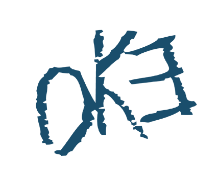 Wniosek o zmianę adresu dostawy materiałów egzaminacyjnychKod szkoły/ośrodka egzaminacyjnego (OE) składającej wniosekKod szkoły/ośrodka egzaminacyjnego (OE) składającej wniosek-Pełna nazwa szkoły/OE:Pełna nazwa szkoły/OE:Pełna nazwa szkoły/OE:Pełna nazwa szkoły/OE:Pełna nazwa szkoły/OE:Pełna nazwa szkoły/OE:Pełna nazwa szkoły/OE:Pełna nazwa szkoły/OE:Pełna nazwa szkoły/OE:Pełna nazwa szkoły/OE:Pełna nazwa szkoły/OE:Pełna nazwa szkoły/OE:Pełna nazwa szkoły/OE:Pełna nazwa szkoły/OE:Pełna nazwa szkoły/OE:MiejscowośćKod pocztowyKod pocztowyKod pocztowyKod pocztowyKod pocztowyKod pocztowyPocztaPocztaPocztaPocztaPocztaPocztaPocztaPocztaUlica Nr domuNr domuNr domuNr domuNr domuNr domuNr telefonuNr telefonuNr telefonuNr telefonuNr telefonuNr telefonuNr telefonuNr telefonuNr faksuAdres e-mailAdres e-mailAdres e-mailAdres e-mailAdres e-mailAdres e-mailAdres e-mailAdres e-mailAdres e-mailAdres e-mailAdres e-mailAdres e-mailAdres e-mailAdres e-mailPełna nazwa:Pełna nazwa:Pełna nazwa:PocztaPocztaKod pocztowyMiejscowośćUlicaNr domuOznaczenie kwalifikacjiNazwa kwalifikacjiCzęść pisemna(tak/nie)Część praktyczna(tak/nie)Data (dzień-miesiąc-rok)Pieczątka i podpis dyrektora szkoły/OE